                                                 CITTÀ DI COPERTINO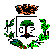 (Provincia di Lecce)AREA SOCIALE E CULTURALE  -  SETTORE  SERVIZI SOCIALI  E  PUBBLICA ISTRUZIONEAVVISO   PUBBLICO  PER  L’ACCESSO  AL   SERVIZIO  DI REFEZIONE SCOLASTICA  – a. s. 2018/2019 IL DIRIGENTE AD INTERIM DELL’AREA SOCIALE E CULTURALERENDE  NOTOSono aperte le iscrizioni per l’ammissione al servizio di refezione scolastica per l’a.s. 2018/2019.Possono usufruire del servizio i bambini e le bambine frequentanti la scuola dell’infanzia, le classi della scuola primaria (tempo pieno) e le classi di scuola secondaria di primo grado (tempo prolungato).Anche per l’ anno scolastico 2018/2019 sarà attivo il servizio di mensa scolastica con gestione informatizzata delle presenze.Accesso al servizio: gli alunni già iscritti , in possesso del codice PAN, che confermano l’intenzione di continuare a valersi del servizio, per il tramite della scuola,  non è richiesta la presentazione di nuova domanda; i nuovi iscritti che intendono  usufruire della mensa scolastica devono, entro il termine del 06 luglio 2018, presentare domanda da compilare sull’ apposito modulo da richiedere all'Ufficio Scolastico del Comune o scaricabile dal sito istituzionale dell’ente www.comune.copertino.le.it. gli alunni che non intendo valersi del servizio (anche quelli che terminano il ciclo della scuola dell’infanzia, primaria e secondaria di 1° grado, entro il termine del 06 luglio 2018 devono presentare istanza da compilare sull’ apposito modulo da richiedere all'Ufficio Scolastico del Comune o scaricabile dal sito istituzionale dell’ente www.comune.copertino.le.it. L’istanza  di iscrizione al servizio deve essere corredata da eventuale certificato medico attestante  intolleranze  alimentari,  allergie  o  malattie  che  possano  pregiudicare  il  consumo  di  alcuni alimenti. Fruizione del pasto portato da casaLe famiglie richiedenti la fruizione del pasto autonomo per il proprio figlio, devono fare espressa richiesta di esonero dalla Mensa Scolastica. Tale richiesta deve essere presentata all’Ufficio Scolastico Comunale entro il 06 luglio 2018 .I costi del servizio , anche per l’anno scolastico 2018/2019 saranno i seguenti per tutti gli ordini di scuola:Ai sensi dell’art. 15 del Regolamento sono previste le seguenti Riduzioni ed Esenzioni :Riduzioni:riduzione della tariffa del 60% sul costo del pasto per le famiglie con ISEE da € 3.000,00 a € 5.000,00riduzione della tariffa del 40% sul costo del pasto per le famiglie con ISEE da € 5.001,00 a € 7.500,00riduzione della tariffa del 10% sul costo del pasto per le famiglie con ISEE da € 7.501,00 a € 10.000,00riduzione della tariffa del 20% sul costo del pasto per le famiglie con ISEE minore o uguale a  € 15.000,00 nel caso in cui sono presenti nel nucleo almeno tre figli frequentanti la Scuola dell’obbligo. Tale riduzione si applica a partire dal 3° figlio in poi in ordine di età.Esenzioni:esenzione totale dalla tariffa per tutti gli utenti disabili al 100% dichiarati portatori di handicap ai sensi della legge n.104/92;esenzione totale dalla tariffa per tutte le famiglie con ISEE  inferiore a € 3.000,00.N.B. Agli alunni non residenti è applicata la tariffa nella misura intera.Tutte le famiglie che intendono fruire delle riduzioni o esenzioni   devono produrre  copia dell’attestazione  ISEE in corso di validità ed eventuale documentazione attestante lo stato di handicap dell’alunno presso l’Ufficio P.I. . in caso contrario, saranno applicati gli importi della fascia più alta (€ 3,47).Si rammenta che per accedere  o disdire il servizio  le famiglie interessate devono presentare domanda al Comune, utilizzando esclusivamente  gli appositi modelli disponibili presso il Servizio Scolastico sito nel Settore Servizi Sociali in Via Ten. Colaci – palazzo ex ONMI, aperto al pubblico nei giorni dal lunedì al venerdì h. 11.00 – 13.00,  il giovedì h. 16.00 – 18.00, oppure scaricabile dal sito www.comune.copertino.le.it; La domanda dovrà pervenire al protocollo comunale entro  la data del  06 luglio 2018 Gli Uffici incaricati – come previsto dalla D.G.R.P. 2460/2014 – effettueranno accertamenti a campione sulle attestazioni ISEE allo scopo di accertare la veridicità delle dichiarazioni rese, salve le ulteriori conseguenze di legge.Copertino li   11/06/2018 L’Assessore Pubblica Istruzione 				                 Il Dirigente d’Area        Cosimo LUPO    					          Dr.ssa Zanelia LANDOLFO